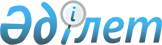 О внесении изменений в решение Енбекшиказахского районного маслихата от 27 декабря 2023 года № VIII-13-58 "О бюджете Енбекшиказахского района на 2024-2026 годы"Решение Енбекшиказахского районного маслихата Алматинской области от 22 мая 2024 года № VIII-22-111
      Енбекшиказахский районный маслихат РЕШИЛ:
      1. Внести в решение Енбекшиказахского районного маслихата "О бюджете Енбекшиказахского района на 2024-2026 годы" от 27 декабря 2023 года № VIII-13-58 (зарегистрировано в Реестре государственной регистрации нормативных правовых актов под № 191835) следующие изменения:
      пункт 1 указанного решения изложить в новой редакции:
       "1. Утвердить районный бюджет на 2024-2026 годы, согласно приложениям 1, 2 и 3 к настоящему решению соответственно, в том числе на 2024 год в следующих объемах:
      1)доходы 37 081 577 тысяч тенге, в том числе: 
      налоговые поступления 16 935 884 тысячи тенге;
      неналоговые поступления 205 616 тысяч тенге;
      поступления от продажи основного капитала 2 052 674 тысячи тенге;
      поступление трансфертов 17 887 403 тысячи тенге; 
      2) затраты 39 429 489 тысяч тенге;
      3) чистое бюджетное кредитование 671 485 тысяч тенге, в том числе:
      бюджетные кредиты 812 240 тысяч тенге;
      погашение бюджетных кредитов 140 755 тысяч тенге;
      4) сальдо по операциям с финансовыми активами 0 тенге, в том числе:
      приобретение финансовых активов 0 тенге;
      поступления от продажи финансовых активов государства 0 тенге;
      5) дефицит (профицит) бюджета (-) 3 019 397 тысяч тенге;
      6) финансирование дефицита (использование профицита) бюджета 3 019 397 тысяч тенге, в том числе:
      поступление займов 3 681 258 тысяч тенге;
      погашение займов 1 133 192 тысячи тенге;
      используемые остатки бюджетных средств 471 331 тысяча тенге.".
      2. Приложение 1 к указанному решению изложить в новой редакции согласно приложению к настоящему решению.
      3. Настоящее решение вводится в действие с 1 января 2024 года. Районный бюджет на 2024 год
					© 2012. РГП на ПХВ «Институт законодательства и правовой информации Республики Казахстан» Министерства юстиции Республики Казахстан
				
      Председатель Енбекшиказахского районного маслихата 

Б. Ахметов
Приложение к решению Енбекшиказахского районного маслихата от "22" мая 2024 года № VIII-22-111Приложение 1 к решению Енбекшиказахского районного маслихата от "27" декабря 2023 года № VIII-13-58
Категория
Категория
Категория
Категория
Категория
Категория
Категория
Категория
Категория
Сумма, тысяч тенге
Сумма, тысяч тенге
Класс
Класс
Класс
Класс
Класс
Класс
Класс
Класс
Сумма, тысяч тенге
Сумма, тысяч тенге
Подкласс
Подкласс
Наименование
Наименование
Наименование
Сумма, тысяч тенге
Сумма, тысяч тенге
I. Доходы
I. Доходы
I. Доходы
37 081 577
37 081 577
1
Налоговые поступления
Налоговые поступления
Налоговые поступления
16 935 884
16 935 884
01
01
01
Подоходный налог
Подоходный налог
Подоходный налог
7 805 850
7 805 850
1
1
Корпоротивный подоходный налог
Корпоротивный подоходный налог
Корпоротивный подоходный налог
2 642 304
2 642 304
2
2
Индивидуальный подоходный налог
Индивидуальный подоходный налог
Индивидуальный подоходный налог
5 163 546
5 163 546
03
03
03
Социальный налог
Социальный налог
Социальный налог
4 200 023
4 200 023
1
1
Социальный налог
Социальный налог
Социальный налог
4 200 023
4 200 023
04
04
04
Hалоги на собственность
Hалоги на собственность
Hалоги на собственность
3 340 762
3 340 762
1
1
Hалоги на имущество
Hалоги на имущество
Hалоги на имущество
3 340 762
3 340 762
05
05
05
Внутренние налоги на товары, работы и услуги
Внутренние налоги на товары, работы и услуги
Внутренние налоги на товары, работы и услуги
672 928
672 928
2
2
Акцизы
Акцизы
Акцизы
644 813
644 813
4
4
Сборы за ведение предпринимательской и профессиональной деятельности
Сборы за ведение предпринимательской и профессиональной деятельности
Сборы за ведение предпринимательской и профессиональной деятельности
28 115
28 115
08
08
08
Обязательные платежи, взимаемые за совершение юридически значимых действий и (или) выдачу документов уполномоченными на то государственными органами или должностными лицами
Обязательные платежи, взимаемые за совершение юридически значимых действий и (или) выдачу документов уполномоченными на то государственными органами или должностными лицами
Обязательные платежи, взимаемые за совершение юридически значимых действий и (или) выдачу документов уполномоченными на то государственными органами или должностными лицами
916 321
916 321
1
1
Государственная пошлина
Государственная пошлина
Государственная пошлина
916 321
916 321
2
Неналоговые поступления
Неналоговые поступления
Неналоговые поступления
205 616
205 616
01
01
01
Доходы от государственной собственности
Доходы от государственной собственности
Доходы от государственной собственности
40 542
40 542
5
5
Доходы от аренды имущества, находящегося в государственной собственности
Доходы от аренды имущества, находящегося в государственной собственности
Доходы от аренды имущества, находящегося в государственной собственности
40 386
40 386
7
7
Вознаграждения по кредитам, выданным из государственного бюджета
Вознаграждения по кредитам, выданным из государственного бюджета
Вознаграждения по кредитам, выданным из государственного бюджета
156
156
03
03
03
Поступления денег от проведения государственных закупок, организуемых государственными учреждениями, финансируемыми из государственного бюджета
Поступления денег от проведения государственных закупок, организуемых государственными учреждениями, финансируемыми из государственного бюджета
Поступления денег от проведения государственных закупок, организуемых государственными учреждениями, финансируемыми из государственного бюджета
772
772
1
1
Поступления денег от проведения государственных закупок, организуемых государственными учреждениями, финансируемыми из государственного бюджета
Поступления денег от проведения государственных закупок, организуемых государственными учреждениями, финансируемыми из государственного бюджета
Поступления денег от проведения государственных закупок, организуемых государственными учреждениями, финансируемыми из государственного бюджета
772
772
06
06
06
Прочие неналоговые поступления
Прочие неналоговые поступления
Прочие неналоговые поступления
164 302
164 302
1
1
Прочие неналоговые поступления
Прочие неналоговые поступления
Прочие неналоговые поступления
164 302
164 302
3
Поступления от продажи основного капитала
Поступления от продажи основного капитала
Поступления от продажи основного капитала
2 052 674
2 052 674
01
01
01
Продажа государственного имущества, закрепленного за государственными учреждениями
Продажа государственного имущества, закрепленного за государственными учреждениями
Продажа государственного имущества, закрепленного за государственными учреждениями
1 103 754
1 103 754
1
1
Продажа государственного имущества, закрепленного за государственными учреждениями
Продажа государственного имущества, закрепленного за государственными учреждениями
Продажа государственного имущества, закрепленного за государственными учреждениями
1 103 754
1 103 754
03
03
03
Продажа земли и нематериальных активов
Продажа земли и нематериальных активов
Продажа земли и нематериальных активов
948 920
948 920
1
1
Продажа земли
Продажа земли
Продажа земли
948 920
948 920
4
Поступления трансфертов
Поступления трансфертов
Поступления трансфертов
17 887 403
17 887 403
01
01
01
Трансферты из нижестоящих органов государственного управления
Трансферты из нижестоящих органов государственного управления
Трансферты из нижестоящих органов государственного управления
2 479 010
2 479 010
3
3
Трансферты из бюджетов городов районного значения, сел, поселков, сельских округов
Трансферты из бюджетов городов районного значения, сел, поселков, сельских округов
Трансферты из бюджетов городов районного значения, сел, поселков, сельских округов
2 479 010
2 479 010
02
02
02
Трансферты из вышестоящих органов государственного управления
Трансферты из вышестоящих органов государственного управления
Трансферты из вышестоящих органов государственного управления
15 408 393
15 408 393
2
2
Трансферты из областного бюджета
Трансферты из областного бюджета
Трансферты из областного бюджета
15 408 393
15 408 393
Функциональная группа
Функциональная группа
Функциональная группа
Функциональная группа
Функциональная группа
Функциональная группа
Функциональная группа
Функциональная группа
Сумма, тысяч тенге
Сумма, тысяч тенге
Сумма, тысяч тенге
Функциональная подгруппа
Функциональная подгруппа
Функциональная подгруппа
Функциональная подгруппа
Функциональная подгруппа
Функциональная подгруппа
Сумма, тысяч тенге
Сумма, тысяч тенге
Сумма, тысяч тенге
Администратор бюджетных программ
Администратор бюджетных программ
Администратор бюджетных программ
Администратор бюджетных программ
Сумма, тысяч тенге
Сумма, тысяч тенге
Сумма, тысяч тенге
Программа
Наименование
Наименование
Сумма, тысяч тенге
Сумма, тысяч тенге
Сумма, тысяч тенге
II. Затраты
II. Затраты
39 429 489
39 429 489
39 429 489
01
01
Государственные услуги общего характера
Государственные услуги общего характера
529 576
529 576
529 576
1
1
Представительные, исполнительные и другие органы, выполняющие общие функции государственного управления
Представительные, исполнительные и другие органы, выполняющие общие функции государственного управления
400 345
400 345
400 345
112
Аппарат маслихата района (города областного значения)
Аппарат маслихата района (города областного значения)
52 823
52 823
52 823
001
Услуги по обеспечению деятельности маслихата района (города областного значения)
Услуги по обеспечению деятельности маслихата района (города областного значения)
50 267
50 267
50 267
003
Капитальные расходы государственного органа
Капитальные расходы государственного органа
2 556
2 556
2 556
122
Аппарат акима района (города областного значения)
Аппарат акима района (города областного значения)
347 522
347 522
347 522
001
Услуги по обеспечению деятельности акима района (города областного значения)
Услуги по обеспечению деятельности акима района (города областного значения)
267 376
267 376
267 376
003
Капитальные расходы государственного органа
Капитальные расходы государственного органа
79 338
79 338
79 338
113
Целевые текущие трансферты нижестоящим бюджетам
Целевые текущие трансферты нижестоящим бюджетам
808
808
808
2
2
Финансовая деятельность
Финансовая деятельность
11 562
11 562
11 562
459
Отдел экономики и финансов района (города областного значения)
Отдел экономики и финансов района (города областного значения)
11 562
11 562
11 562
003
Проведение оценки имущества в целях налогообложения
Проведение оценки имущества в целях налогообложения
8 795
8 795
8 795
010
Приватизация, управление коммунальным имуществом, постприватизационная деятельность и регулирование споров, связанных с этим
Приватизация, управление коммунальным имуществом, постприватизационная деятельность и регулирование споров, связанных с этим
2 767
2 767
2 767
9
9
Прочие государственные услуги общего характера
Прочие государственные услуги общего характера
117 669
117 669
117 669
454
Отдел предпринимательства и сельского хозяйства района (города обласьного значения)
Отдел предпринимательства и сельского хозяйства района (города обласьного значения)
30 470
30 470
30 470
001
Услуги по реализации государственной политики на местном уровне в области развития предпринимательства и сельского хозяйства района
Услуги по реализации государственной политики на местном уровне в области развития предпринимательства и сельского хозяйства района
29 988
29 988
29 988
007
Капитальные расходы государственного органа
Капитальные расходы государственного органа
482
482
482
459
Отдел экономики и финансов района (города областного значения)
Отдел экономики и финансов района (города областного значения)
87 199
87 199
87 199
001
Услуги по реализации государственной политики в области формирования и развития экономической политики, государственного планирования, исполнения бюджета и управления коммунальной собственностью района (города областного значения)
Услуги по реализации государственной политики в области формирования и развития экономической политики, государственного планирования, исполнения бюджета и управления коммунальной собственностью района (города областного значения)
85 981
85 981
85 981
015
Капитальные расходы государственного органа
Капитальные расходы государственного органа
1 218
1 218
1 218
02
02
Оборона
Оборона
77 106
77 106
77 106
1
1
Военные нужды
Военные нужды
18 648
18 648
18 648
122
Аппарат акима района (города областного значения)
Аппарат акима района (города областного значения)
18 648
18 648
18 648
005
Мероприятия в рамках исполнения всеобщей воинской обязанности
Мероприятия в рамках исполнения всеобщей воинской обязанности
18 648
18 648
18 648
2
2
Организация работы по чрезвычайным ситуациям
Организация работы по чрезвычайным ситуациям
58 458
58 458
58 458
007
Мероприятия по профилактике и тушению степных пожаров районного (городского) масштаба, а также пожаров в населенных пунктах, в которых не созданы органы государственной противопожарной службы
Мероприятия по профилактике и тушению степных пожаров районного (городского) масштаба, а также пожаров в населенных пунктах, в которых не созданы органы государственной противопожарной службы
58 458
58 458
58 458
03
03
Общественный порядок, безопасность, правовая, судебная, уголовно-исполнительная деятельность
Общественный порядок, безопасность, правовая, судебная, уголовно-исполнительная деятельность
60 553
60 553
60 553
9
9
Прочие услуги в области общественного порядка и безопасности
Прочие услуги в области общественного порядка и безопасности
60 553
60 553
60 553
485
Отдел пассажирского транспорта и автомобильных дорог района (города областного значения)
Отдел пассажирского транспорта и автомобильных дорог района (города областного значения)
60 553
60 553
60 553
021
Обеспечение безопасности дорожного движения в населенных пунктах
Обеспечение безопасности дорожного движения в населенных пунктах
60 553
60 553
60 553
06
06
Социальная помощь и социальное обеспечение
Социальная помощь и социальное обеспечение
3 703 113
3 703 113
3 703 113
1
1
Социальное обеспечение
Социальное обеспечение
1 135 967
1 135 967
1 135 967
451
Отдел занятости и социальных программ района (города областного значения)
Отдел занятости и социальных программ района (города областного значения)
1 135 967
1 135 967
1 135 967
005
Государственная адресная социальная помощь
Государственная адресная социальная помощь
1 135 967
1 135 967
1 135 967
2
2
Социальная помощь
Социальная помощь
2 336 418
2 336 418
2 336 418
451
Отдел занятости и социальных программ района (города областного значения)
Отдел занятости и социальных программ района (города областного значения)
2 336 418
2 336 418
2 336 418
004
Оказание социальной помощи на приобретение топлива специалистам здравоохранения, образования, социального обеспечения, культуры, спорта и ветеринарии в сельской местности в соответствии с законодательством Республики Казахстан
Оказание социальной помощи на приобретение топлива специалистам здравоохранения, образования, социального обеспечения, культуры, спорта и ветеринарии в сельской местности в соответствии с законодательством Республики Казахстан
139 373
139 373
139 373
006
Оказание жилищной помощи
Оказание жилищной помощи
54 249
54 249
54 249
007
Социальная помощь отдельным категориям нуждающихся граждан по решениям местных представительных органов
Социальная помощь отдельным категориям нуждающихся граждан по решениям местных представительных органов
385 217
385 217
385 217
010
Материальное обеспечение детей с инвалидностью, воспитывающихся и обучающихся на дому
Материальное обеспечение детей с инвалидностью, воспитывающихся и обучающихся на дому
24 810
24 810
24 810
014
Оказание социальной помощи нуждающимся гражданам на дому
Оказание социальной помощи нуждающимся гражданам на дому
178 633
178 633
178 633
017
Обеспечение нуждающихся лиц с инвалидностью протезно-ортопедическими, сурдотехническими и тифлотехническими средствами, специальными средствами передвижения, обязательными гигиеническими средствами, а также предоставление услуг санаторно-курортного лечения, специалиста жестового языка, индивидуальных помощников в соответствии с индивидуальной программой абилитации и реабилитации лица с инвалидностью
Обеспечение нуждающихся лиц с инвалидностью протезно-ортопедическими, сурдотехническими и тифлотехническими средствами, специальными средствами передвижения, обязательными гигиеническими средствами, а также предоставление услуг санаторно-курортного лечения, специалиста жестового языка, индивидуальных помощников в соответствии с индивидуальной программой абилитации и реабилитации лица с инвалидностью
1 554 136
1 554 136
1 554 136
9
9
Прочие услуги в области социальной помощи и социального обеспечения
Прочие услуги в области социальной помощи и социального обеспечения
230 728
230 728
230 728
451
Отдел занятости и социальных программ района (города областного значения)
Отдел занятости и социальных программ района (города областного значения)
184 088
184 088
184 088
001
Услуги по реализации государственной политики на местном уровне в области обеспечения занятости и реализации социальных программ для населения
Услуги по реализации государственной политики на местном уровне в области обеспечения занятости и реализации социальных программ для населения
81 358
81 358
81 358
011
Оплата услуг по зачислению, выплате и доставке пособий и других социальных выплат
Оплата услуг по зачислению, выплате и доставке пособий и других социальных выплат
17 828
17 828
17 828
021
Капитальные расходы государственного органа
Капитальные расходы государственного органа
700
700
700
028
Услуги лицам из групп риска, попавшим в сложную ситуацию вследствие насилия или угрозы насилия
Услуги лицам из групп риска, попавшим в сложную ситуацию вследствие насилия или угрозы насилия
69 806
69 806
69 806
050
Обеспечение прав и улучшение качества жизни лиц с инвалидностью в Республике Казахстан
Обеспечение прав и улучшение качества жизни лиц с инвалидностью в Республике Казахстан
14 396
14 396
14 396
487
Отдел жилищно-коммунального хозяйства и жилищной инспекции района (города областного значения)
Отдел жилищно-коммунального хозяйства и жилищной инспекции района (города областного значения)
46 640
46 640
46 640
094
Предоставление жилищных сертификатов как социальная помощь
Предоставление жилищных сертификатов как социальная помощь
46 640
46 640
46 640
07
07
Жилищно-коммунальное хозяйство
Жилищно-коммунальное хозяйство
19 347 764
19 347 764
19 347 764
1
1
Жилищное хозяйство
Жилищное хозяйство
7 083 381
7 083 381
7 083 381
487
Отдел жилищно-коммунального хозяйства и жилищной инспекции района (города областного значения)
Отдел жилищно-коммунального хозяйства и жилищной инспекции района (города областного значения)
1 395 305
1 395 305
1 395 305
001
Услуги по реализации государственной политики на местном уровне в области жилищно-коммунального хозяйства и жилищного фонда
Услуги по реализации государственной политики на местном уровне в области жилищно-коммунального хозяйства и жилищного фонда
177 903
177 903
177 903
003
Капитальные расходы государственного органа
Капитальные расходы государственного органа
1 350
1 350
1 350
032
Капитальные расходы подведомственных государственных учреждений и организаций
Капитальные расходы подведомственных государственных учреждений и организаций
184 592
184 592
184 592
113
Целевые текущие трасферты нижестоящим бюджетам
Целевые текущие трасферты нижестоящим бюджетам
1 031 460
1 031 460
1 031 460
467
Отдел строительства района (города областного значения)
Отдел строительства района (города областного значения)
4 958 912
4 958 912
4 958 912
003
Проектирование и (или) строительство, реконструкция жилья коммунального жилищного фонда
Проектирование и (или) строительство, реконструкция жилья коммунального жилищного фонда
3 669 664
3 669 664
3 669 664
004
Проектирование, развитие и (или) обустройство инженерно-коммуникационной инфраструктуры
Проектирование, развитие и (или) обустройство инженерно-коммуникационной инфраструктуры
682 197
682 197
682 197
098
Приобретение жилья коммунального жилищного фонда
Приобретение жилья коммунального жилищного фонда
607 051
607 051
607 051
472
Отдел строительства, архитектуры и градостроительства района (города областного значения)
Отдел строительства, архитектуры и градостроительства района (города областного значения)
439 064
439 064
439 064
003
Проектирование и (или) строительство, реконструкция жилья коммунального жилищного фонда
Проектирование и (или) строительство, реконструкция жилья коммунального жилищного фонда
384 064
384 064
384 064
004
Проектирование, развитие и (или) обустройство инженерно-коммуникационной инфраструктуры
Проектирование, развитие и (или) обустройство инженерно-коммуникационной инфраструктуры
55 000
55 000
55 000
463
Отдел земельных отношений района (города областного значения)
Отдел земельных отношений района (города областного значения)
290 100
290 100
290 100
016
Изъятие земельных участков для государственных нужд
Изъятие земельных участков для государственных нужд
290 100
290 100
290 100
2
2
Коммунальное хозяйство
Коммунальное хозяйство
10 836 551
10 836 551
10 836 551
467
Отдел строительства района (города областного значения)
Отдел строительства района (города областного значения)
105 165
105 165
105 165
005
Развитие коммунального хозяйства
Развитие коммунального хозяйства
105 165
105 165
105 165
487
Отдел жилищно-коммунального хозяйства и жилищной инспекции района (города областного значения)
Отдел жилищно-коммунального хозяйства и жилищной инспекции района (города областного значения)
10 731 386
10 731 386
10 731 386
016
Функционирование системы водоснабжения и водоотведения
Функционирование системы водоснабжения и водоотведения
58 623
58 623
58 623
058
Развитие системы водоснабжения и водоотведения в сельских населенных пунктах
Развитие системы водоснабжения и водоотведения в сельских населенных пунктах
10 672 763
10 672 763
10 672 763
3
3
Благоустройство населенных пунктов
Благоустройство населенных пунктов
1 427 832
1 427 832
1 427 832
487
Отдел жилищно-коммунального хозяйства и жилищной инспекции района (города областного значения)
Отдел жилищно-коммунального хозяйства и жилищной инспекции района (города областного значения)
1 427 832
1 427 832
1 427 832
025
Освещение улиц в населенных пунктах
Освещение улиц в населенных пунктах
575 259
575 259
575 259
030
Благоустройство и озеленение населенных пунктов
Благоустройство и озеленение населенных пунктов
852 573
852 573
852 573
08
08
Культура, спорт, туризм и информационное пространство
Культура, спорт, туризм и информационное пространство
1 233 877
1 233 877
1 233 877
1
1
Деятельность в области культуры
Деятельность в области культуры
512 505
512 505
512 505
457
 Отдел культуры, развития языков, физической культуры и спорта района (города областного значения)
 Отдел культуры, развития языков, физической культуры и спорта района (города областного значения)
512 505
512 505
512 505
003
Поддержка культурно-досуговой работы
Поддержка культурно-досуговой работы
512 505
512 505
512 505
2
2
Спорт
Спорт
169 727
169 727
169 727
457
 Отдел культуры, развития языков, физической культуры и спорта района (города областного значения)
 Отдел культуры, развития языков, физической культуры и спорта района (города областного значения)
169 727
169 727
169 727
008
Развитие массового спорта и национальных видов спорта 
Развитие массового спорта и национальных видов спорта 
155 402
155 402
155 402
009
Проведение спортивных соревнаваний на районном (города областного значения) уровне
Проведение спортивных соревнаваний на районном (города областного значения) уровне
5 008
5 008
5 008
010
Подготовка и участие членов сборных команд района (города областного значения) по различным видам спорта на областных спортивных соревнованиях
Подготовка и участие членов сборных команд района (города областного значения) по различным видам спорта на областных спортивных соревнованиях
9 317
9 317
9 317
3
3
Информационное пространство
Информационное пространство
174 329
174 329
174 329
456
Отдел внутренней политики района (города областного значения)
Отдел внутренней политики района (города областного значения)
16 226
16 226
16 226
002
Услуги по проведению государственной информационной политики
Услуги по проведению государственной информационной политики
16 226
16 226
16 226
457
Отдел культуры, развития языков, физической культуры и спорта района (города областного значения)
Отдел культуры, развития языков, физической культуры и спорта района (города областного значения)
158 103
158 103
158 103
006
Функционирование районных (городских) библиотек
Функционирование районных (городских) библиотек
156 845
156 845
156 845
007
Развитие государственного языка и других языков народа Казахстана
Развитие государственного языка и других языков народа Казахстана
1 258
1 258
1 258
9
9
Прочие услуги по организации культуры, спорта, туризма и информационного пространства
Прочие услуги по организации культуры, спорта, туризма и информационного пространства
377 316
377 316
377 316
456
Отдел внутренней политики района (города областного значения)
Отдел внутренней политики района (города областного значения)
41 207
41 207
41 207
001
Услуги по реализации государственной политики на местном уровне в области информации, укрепления государтсвенности и формирования социального оптимизма граждан
Услуги по реализации государственной политики на местном уровне в области информации, укрепления государтсвенности и формирования социального оптимизма граждан
40 907
40 907
40 907
006
Капитальные расходы государственного органа
Капитальные расходы государственного органа
300
300
300
457
Отдел культуры, развития языков, физической культуры и спорта района (города областного значения)
Отдел культуры, развития языков, физической культуры и спорта района (города областного значения)
336 109
336 109
336 109
001
Услуги по реализации государственной политики на местном уровне в области культуры, развития языков, физической культуры и спорта 
Услуги по реализации государственной политики на местном уровне в области культуры, развития языков, физической культуры и спорта 
27 383
27 383
27 383
014
Капитальные расходы государственного органа
Капитальные расходы государственного органа
300
300
300
032
Капитальные расходы подведомственных государственных учреждений и организаций
Капитальные расходы подведомственных государственных учреждений и организаций
308 426
308 426
308 426
9
9
Топливно-энергетический комплекс и недропользование
Топливно-энергетический комплекс и недропользование
795 983
795 983
795 983
1
1
Топливо и энергетика
Топливо и энергетика
795 983
795 983
795 983
487
Отдел жилищно-коммунального хозяйства и жилищной инспекции района (города областного значения)
Отдел жилищно-коммунального хозяйства и жилищной инспекции района (города областного значения)
795 983
795 983
795 983
009
Развитие теплоэнергетической системы
Развитие теплоэнергетической системы
795 983
795 983
795 983
10
10
Сельское, водное, лесное, рыбное хозяйство, особо охраняемые природные территории, охрана окружающей среды и животного мира, земельные отношения
Сельское, водное, лесное, рыбное хозяйство, особо охраняемые природные территории, охрана окружающей среды и животного мира, земельные отношения
198 882
198 882
198 882
1
1
Сельское хозяйство
Сельское хозяйство
20 077
20 077
20 077
462
Отдел сельского хозяйства района (города областного значения)
Отдел сельского хозяйства района (города областного значения)
20 077
20 077
20 077
001
Услуги по реализации государственной политики на местном уровне в сфере сельского хозяйства
Услуги по реализации государственной политики на местном уровне в сфере сельского хозяйства
17 847
17 847
17 847
006
Капитальные расходы государственного органа
Капитальные расходы государственного органа
2 230
2 230
2 230
6
6
Земельные отношения
Земельные отношения
84 380
84 380
84 380
463
Отдел земельных отношений района (города областного значения)
Отдел земельных отношений района (города областного значения)
84 380
84 380
84 380
001
Услуги по реализации государственной политики в области регулирования земельных отношений на территории района (города областного значения)
Услуги по реализации государственной политики в области регулирования земельных отношений на территории района (города областного значения)
84 080
84 080
84 080
007
Капитальные расходы государственного органа
Капитальные расходы государственного органа
300
300
300
9
9
Прочие услуги в области сельского, водного, лесного, рыбного хозяйства, охраны окружающей среды и земельных отношений
Прочие услуги в области сельского, водного, лесного, рыбного хозяйства, охраны окружающей среды и земельных отношений
94 425
94 425
94 425
459
Отдел экономики и финансов района (города областного значения)
Отдел экономики и финансов района (города областного значения)
94 425
94 425
94 425
099
Реализация мер по оказанию социальной поддержки специалистов
Реализация мер по оказанию социальной поддержки специалистов
94 425
94 425
94 425
11
11
Промышленность, архитектурная, градостроительная и строительная деятельность
Промышленность, архитектурная, градостроительная и строительная деятельность
68 887
68 887
68 887
2
2
Архитектурная, градостроительная и строительная деятельность
Архитектурная, градостроительная и строительная деятельность
68 887
68 887
68 887
467
Отдел строительства района (города областного значения)
Отдел строительства района (города областного значения)
18 526
18 526
18 526
001
Услуги по реализации государственной политики на местном уровне в области строительства
Услуги по реализации государственной политики на местном уровне в области строительства
18 376
18 376
18 376
017
Капитальные расходы государственного органа
Капитальные расходы государственного органа
150
150
150
468
Отдел архитектуры и градостроительства района (города областного значения)
Отдел архитектуры и градостроительства района (города областного значения)
22 572
22 572
22 572
001
Услуги по реализации государственной политики в области архитектуры и градостроительства на местном уровне
Услуги по реализации государственной политики в области архитектуры и градостроительства на местном уровне
22 422
22 422
22 422
004
Капитальные расходы государственного органа
Капитальные расходы государственного органа
150
150
150
472
Отдел строительства, архитектуры и градостроительства района (города областного значения)
Отдел строительства, архитектуры и градостроительства района (города областного значения)
27 789
27 789
27 789
001
Услуги по реализации государственной политики в области строительства, архитектуры и градостроительства на местном уровне
Услуги по реализации государственной политики в области строительства, архитектуры и градостроительства на местном уровне
27 789
27 789
27 789
12
12
Транспорт и коммуникации
Транспорт и коммуникации
1 683 655 
1 683 655 
1 683 655 
1
1
Автомобильный транспорт
Автомобильный транспорт
1 323 272
1 323 272
1 323 272
485
Отдел пассажирского транспорта и автомобильных дорог района (города областного значения)
Отдел пассажирского транспорта и автомобильных дорог района (города областного значения)
1 323 272
1 323 272
1 323 272
022
Развитие транспортной инфраструктуры
Развитие транспортной инфраструктуры
39 066
39 066
39 066
023
Обеспечение функционирования автомобильных дорог
Обеспечение функционирования автомобильных дорог
537 006
537 006
537 006
045
Капитальный и средний ремонт автомобильных дорог районного значения и улиц населенных пунктов
Капитальный и средний ремонт автомобильных дорог районного значения и улиц населенных пунктов
747 200
747 200
747 200
9
9
Прочие услуги в сфере транспорта и коммуникаций
Прочие услуги в сфере транспорта и коммуникаций
360 383
360 383
360 383
485
Отдел пассажирского транспорта и автомобильных дорог района (города областного значения)
Отдел пассажирского транспорта и автомобильных дорог района (города областного значения)
360 383
360 383
360 383
001
Услуги по реализации государственной политики на местном уровне в области пассажирского транспорта и автомобильных дорог
Услуги по реализации государственной политики на местном уровне в области пассажирского транспорта и автомобильных дорог
60 586
60 586
60 586
003
Капитальные расходы государственного органа
Капитальные расходы государственного органа
300
300
300
037
Субсидирование пассажирских перевозок по социально значимым городским (сельским), пригородным и внутрирайонными сообщениям
Субсидирование пассажирских перевозок по социально значимым городским (сельским), пригородным и внутрирайонными сообщениям
250 367
250 367
250 367
113
Целевые текущие трансферты нижестоящим бюджетам
Целевые текущие трансферты нижестоящим бюджетам
49 130
49 130
49 130
13
13
Прочие
Прочие
2 847 574
2 847 574
2 847 574
3
3
Поддержка предпринимательской деятельности и защита конкуренции
Поддержка предпринимательской деятельности и защита конкуренции
17 798
17 798
17 798
469
Отдел предпринимательства района (города областного значения)
Отдел предпринимательства района (города областного значения)
17 798
17 798
17 798
001
Услуги по реализации государственной политики на местном уровне в области развития предпринимательства
Услуги по реализации государственной политики на местном уровне в области развития предпринимательства
17 248
17 248
17 248
004
Капитальные расходы государственного органа
Капитальные расходы государственного органа
550
550
550
9
9
Прочие
Прочие
2 829 776
2 829 776
2 829 776
459
Отдел экономики и финансов района (города областного значения)
Отдел экономики и финансов района (города областного значения)
284 755
284 755
284 755
012
Резерв местного исполнительного органа района (города областного значения) 
Резерв местного исполнительного органа района (города областного значения) 
284 755
284 755
284 755
485
Отдел пассажирского транспорта и автомобильных дорог района (города областного значения)
Отдел пассажирского транспорта и автомобильных дорог района (города областного значения)
1 828 248
1 828 248
1 828 248
052
Реализация мероприятий по социальной и инженерной инфраструктуре в сельских населенных пунктах в рамках проекта "Ауыл-Ел бесігі"
Реализация мероприятий по социальной и инженерной инфраструктуре в сельских населенных пунктах в рамках проекта "Ауыл-Ел бесігі"
1 828 248
1 828 248
1 828 248
487
Отдел жилищно-коммунального хозяйства и жилищной инспекции района (города областного значения)
Отдел жилищно-коммунального хозяйства и жилищной инспекции района (города областного значения)
716 773
716 773
716 773
079
Развитие социальной и инженерной инфраструктуры в сельских населенных пунктах в рамках проекта "Ауыл-Ел бесігі"
Развитие социальной и инженерной инфраструктуры в сельских населенных пунктах в рамках проекта "Ауыл-Ел бесігі"
716 773
716 773
716 773
14
14
Обслуживание долга
Обслуживание долга
416 534
416 534
416 534
1
1
Обслуживание долга
Обслуживание долга
416 534
416 534
416 534
459
Отдел экономики и финансов района (города областного значения)
Отдел экономики и финансов района (города областного значения)
416 534
416 534
416 534
021
Обслуживание долга местных исполнительных органов по выплате вознаграждений и иных платежей по займам из областного бюджета
Обслуживание долга местных исполнительных органов по выплате вознаграждений и иных платежей по займам из областного бюджета
416 534
416 534
416 534
15
15
Трансферты
Трансферты
8 465 985
8 465 985
8 465 985
1
1
Трансферты
Трансферты
8 465 985
8 465 985
8 465 985
459
Отдел экономики и финансов района (города областного значения)
Отдел экономики и финансов района (города областного значения)
8 465 985
8 465 985
8 465 985
007
Бюджетные изъятия
Бюджетные изъятия
4 956 415
4 956 415
4 956 415
024
Целевые текущие трансферты из нижестоящего бюджета на компенсацию потерь вышестоящего бюджета в связи с изменением законодательства
Целевые текущие трансферты из нижестоящего бюджета на компенсацию потерь вышестоящего бюджета в связи с изменением законодательства
3 267 612
3 267 612
3 267 612
038
Субвенции
Субвенции
198 281
198 281
198 281
054
Возврат сумм неиспользованных (недоиспользованных) целевых трансфертов, выделенных из республиканского бюджета за счет целевого трансферта из Национального фонда Республики Казахстан
Возврат сумм неиспользованных (недоиспользованных) целевых трансфертов, выделенных из республиканского бюджета за счет целевого трансферта из Национального фонда Республики Казахстан
43 677
43 677
43 677
ІІІ. Чистое бюджетное кредитование
ІІІ. Чистое бюджетное кредитование
671 485
671 485
671 485
Бюджетные кредиты
Бюджетные кредиты
812 240
812 240
812 240
10
10
Сельское, водное, лесное, рыбное хозяйство, особо охраняемые природные территории, охрана окружающей среды и животного мира, земельные отношения
Сельское, водное, лесное, рыбное хозяйство, особо охраняемые природные территории, охрана окружающей среды и животного мира, земельные отношения
812 240
812 240
812 240
9
9
Прочие услуги в области сельского, водного, лесного, рыбного хозяйства, охраны окружающей среды и земельных отношений
Прочие услуги в области сельского, водного, лесного, рыбного хозяйства, охраны окружающей среды и земельных отношений
812 240
812 240
812 240
459
Отдел экономики и финансов района (города областного значения)
Отдел экономики и финансов района (города областного значения)
812 240
812 240
812 240
018
Бюджетные кредиты для реализации мер социальной поддержки специалистов
Бюджетные кредиты для реализации мер социальной поддержки специалистов
812 240
812 240
812 240
Категория
Категория
Категория
Категория
Категория
Категория
Категория
Категория
Сумма, тысяч тенге
Сумма, тысяч тенге
Сумма, тысяч тенге
Класс
Класс
Класс
Класс
Класс
Класс
Сумма, тысяч тенге
Сумма, тысяч тенге
Сумма, тысяч тенге
Подкласс
Подкласс
Наименование
Наименование
Сумма, тысяч тенге
Сумма, тысяч тенге
Сумма, тысяч тенге
 I. Доходы
 I. Доходы
140 755
140 755
140 755
5
5
Погашение бюджетных кредитов
Погашение бюджетных кредитов
140 755
140 755
140 755
01
01
Погашение бюджетных кредитов
Погашение бюджетных кредитов
140 755
140 755
140 755
1
1
Погашение бюджетных кредитов, выданных из государственного бюджета
Погашение бюджетных кредитов, выданных из государственного бюджета
135 580
135 580
135 580
2
2
Возврат сумм бюджетных кредитов
Возврат сумм бюджетных кредитов
5 175
5 175
5 175
Функциональная группа
Функциональная группа
Функциональная группа
Функциональная группа
Функциональная группа
Функциональная группа
Функциональная группа
Функциональная группа
Сумма, тысяч тенге
Сумма, тысяч тенге
Сумма, тысяч тенге
Функциональная подгруппа
Функциональная подгруппа
Функциональная подгруппа
Функциональная подгруппа
Функциональная подгруппа
Функциональная подгруппа
Сумма, тысяч тенге
Сумма, тысяч тенге
Сумма, тысяч тенге
Администратор бюджетных программ
Администратор бюджетных программ
Администратор бюджетных программ
Администратор бюджетных программ
Сумма, тысяч тенге
Сумма, тысяч тенге
Сумма, тысяч тенге
Программа
Наименование
Наименование
Сумма, тысяч тенге
Сумма, тысяч тенге
Сумма, тысяч тенге
IV. Сальдо по операциям с финансовыми активами
IV. Сальдо по операциям с финансовыми активами
0
0
0
Категория
Категория
Категория
Категория
Категория
Категория
Категория
Категория
Категория
Сумма,
 тысяч тенге
Сумма,
 тысяч тенге
Класс
Класс
Класс
Класс
Класс
Класс
Сумма,
 тысяч тенге
Сумма,
 тысяч тенге
Подкласс
Наименование
Наименование
Наименование
Сумма,
 тысяч тенге
Сумма,
 тысяч тенге
V. Дефицит (профицит) бюджета
V. Дефицит (профицит) бюджета
V. Дефицит (профицит) бюджета
-3 019 397
-3 019 397
VI. Финансирование дефицита ( использование профицита) бюджета
VI. Финансирование дефицита ( использование профицита) бюджета
VI. Финансирование дефицита ( использование профицита) бюджета
 3 019 397
 3 019 397
7
7
7
Поступление займов
Поступление займов
Поступление займов
3 681 258
3 681 258
01
01
Внутренние государственные займы
Внутренние государственные займы
Внутренние государственные займы
3 681 258
3 681 258
2
Договоры займа
Договоры займа
Договоры займа
3 681 258
3 681 258
8
8
8
Используемые остатки бюджетных средств
Используемые остатки бюджетных средств
Используемые остатки бюджетных средств
471 331
471 331
01
01
Остатки бюджетных средств
Остатки бюджетных средств
Остатки бюджетных средств
471 331
471 331
1
Свободные остатки бюджетных средств
Свободные остатки бюджетных средств
Свободные остатки бюджетных средств
471 331
471 331
Функциональная группа
Функциональная группа
Функциональная группа
Функциональная группа
Функциональная группа
Функциональная группа
Функциональная группа
Функциональная группа
Сумма, тысяч тенге
Сумма, тысяч тенге
Сумма, тысяч тенге
Функциональная подгруппа
Функциональная подгруппа
Функциональная подгруппа
Функциональная подгруппа
Сумма, тысяч тенге
Сумма, тысяч тенге
Сумма, тысяч тенге
Администратор бюджетных программ
Администратор бюджетных программ
Администратор бюджетных программ
Сумма, тысяч тенге
Сумма, тысяч тенге
Сумма, тысяч тенге
Программа
Наименование
16
16
16
16
Погашение займов
1 133 192
1 133 192
1
Погашение займов
1 133 192
1 133 192
459
Отдел экономики и финансов района (города областного значения)
1 133 192
1 133 192
005
Погашение долга местного исполнительного органа перед вышестоящим бюджетом
1 125 865
1 125 865
022
Возврат неиспользованных бюджетных кредитов, выданных из местного бюджета
7 327
7 327